FORMULARIO DE INSCRIPCIÓN A EBMC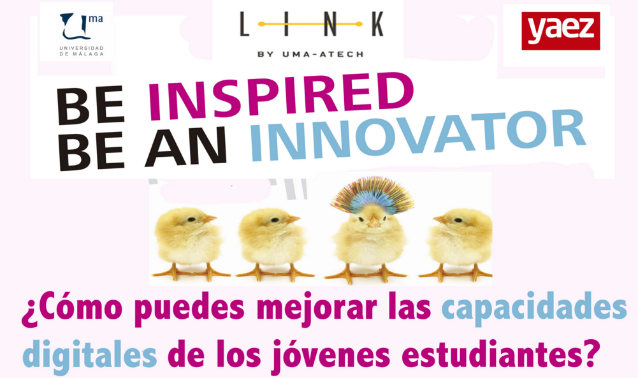 MOTIVACIÓN DATOS PERSONALESDATOS PERSONALESDATOS PERSONALESDATOS PERSONALESDATOS PERSONALESAPELLIDOSNOMBREDNITELÉFONOEMAILDATOS ACADÉMICOSDATOS ACADÉMICOSDATOS ACADÉMICOSDATOS ACADÉMICOSDATOS ACADÉMICOSCENTROTITULACIÓNCURSONivel de Inglés*ImportanteNivel de Inglés*Importante